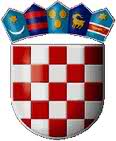 REPUBLIKA HRVATSKAVUKOVARSKO-SRIJEMSKA ŽUPANIJAOPĆINA TOMPOJEVCIPovjerenstvo za provedbu Javnog natječajaKLASA: 112-02/19-01/ 1URBROJ: 2196/07-01/03-19-6Tompojevci, 14.08.2019. godineUPUTE I OBAVIJESTI KANDIDATIMA / KANDIDATKINJAMASukladno članku 19. Zakona o službenicima i namještenicima u lokalnoj i područnoj (regionalnoj) samoupravi („Narodne novine“ broj 86/08, 61/11 i 4/18), pročelnica Jedinstvenog upravnog odjela Općine Tompojevci raspisala je Natječaj koji je objavljen u („Narodnim novinama“ broj 74/2019. od 02.08.2019.) za radno mjestoReferent - Komunalni i poljoprivredni redar1 izvršitelj na neodređeno vrijeme na puno radno vrijeme, uz obvezni probni rad u trajanju od tri mjeseca.Pisane prijave na natječaj s dokazima o ispunjavanju uvjeta, podnose se Jedinstvenom upravnom odjelu Općine Tompojevci u roku od 8 dana od dana objave natječaja u "Narodnim novinama" na adresu: Općina Tompojevci, A.G. Matoša 9, 32238 Tompojevci, s naznakom „Ne otvaraj – prijava na natječaj za prijam u službu - „Referent - Komunalni i poljoprivredni redar“.U skladu s navedenim daju se upute kandidatima/kandidatkinjama, kako slijedi:Opis poslova radnog mjestaPodaci o plaći radnog mjestaPrema članku 8. Zakona o plaćama u lokalnoj i područnoj (regionalnoj) samoupravi („Narodne novine“ broj 28/10), plaću službenika čini umnožak koeficijenta složenosti poslova na koje je službenik raspoređen i osnovice za obračun plaća, uvećan za 0,5 % za svaku godinu radnog staža. Koeficijent za obračun plaće za radno mjesto referent-komunalni i poljoprivredni redar određen je temeljem Odluke o koeficijentima za obračun plaće službenika i namještenika, a osnovica za obračun plaće određena je temeljem Odluke o osnovici za obračun plaće službenika i namještenika.Slijedom navedenog, bruto plaća referenta-komunalnog i poljoprivrednog redara jednaka je umnošku koeficijenta složenosti poslova radnog mjesta, koji iznosi 1,90 i osnovice za obračun plaće, koji iznosi 2.710,77 kuna bruto, uvećan za 0,5% za svaku navršenu godinu radnog staža.Provjera znanja i sposobnosti kandidata/kandidatkinjaZa kandidate prijavljene na natječaj čije su prijave uredne i koji ispunjavaju formalne uvjete provest će se testiranje radi provjere znanja i sposobnosti putem pisanog testiranja znanja i provjerom praktičnog poznavanja rada na računalu te intervju (neposredni razgovor).Ako kandidat ne pristupi testiranju ili provjeri praktičnog poznavanja rada na računalu smatra se da je povukao prijavu na natječaj.Za svaki dio provjere znanja i sposobnosti kandidatima se dodjeljuje od 1 do 10 bodova. Intervju (neposredni razgovor) se provodi samo s kandidatima koji su osvojili najmanje 50% bodova iz svakog dijela provjere znanja i sposobnosti kandidata na provedenom testiranju i provjeri praktičnog poznavanja rada na računalu.Nakon prethodno provedene provjere znanja i sposobnosti kandidata, Povjerenstvo za provedbu natječaja utvrđuje rang-listu kandidata prema ukupnom broju ostvarenih bodova.Područje te pravni i drugi izvori za pripremanje kandidata/kandidatkinja za testiranje Pitanja kojima se testira provjera znanja bitnih za obavljanje poslova radnog mjesta za koje je raspisan javni natječaj temelje se na slijedećim propisima:Područja provjere: postupanje i rješavanje u upravnim stvarima, poljoprivredno zemljište,  gospodarenje otpadom, agrotehničke mjere, komunalno gospodarstvo, groblja, ceste, građevinska inspekcija, komunalni red, uvjeti i način držanja kućnih ljubimaca.Pravni i drugi izvori za pripremu kandidata/kandidatkinja za testiranje:Zakon o općem upravnom postupku ((„Narodne novine“ broj 47/09)Zakon o poljoprivrednom zemljištu („Narodne novine“ broj 20/18 i 115/18),Zakon o održivom gospodarenju otpadom („Narodne novine“ broj 94/13, 73/17 i 14/19),Odluka o agrotehničkim mjerama i mjerama za uređivanje poljoprivrednih rudina, te mjerama za zaštitu od požara na poljoprivrednom zemljištu („Službeni vjesnik“ VSŽ broj 05/16),Zakon o komunalnom gospodarstvu („Narodne novine 68/18 i 110/18),Zakon o grobljima („Narodne novine 19/98, 50/12 i 89/17),Zakon o cestama („Narodne novine“ broj 84/11, 22/13, 54/13, 148/13 i 92/14),Zakon o građevinskoj inspekciji ("Narodne novine" broj 153/13),Odluka o komunalnom redu Općine Tompojevci ,(„Službeni vjesnik“  br. 7/19)Odluka o uvjetima i načinu držanja kućnih ljubimaca i načinu postupanja s napuštenim i izgubljenim životinjama te divljim životinjama ( „Službeni vjesnik“ VSŽ br. 02/18)Pravila testiranja i provjere poznavanja rada na računalu - provjere poznavanja zakonskih i podzakonskih propisa iz naprijed navedenih područja – pisani test i provjere poznavanja rada na računalu.Provjera poznavanja rada na računalu provodi se testiranjem praktičnog rada na računalu na područjima: word, exel, organizacija i komunikacija.Po dolasku na provjeru znanja i sposobnosti, od kandidata će biti zatraženo predočavanje odgovarajuće identifikacijske isprave radi utvrđivanja identiteta. Kandidati/kinje koji ne mogu dokazati identitet neće pristupiti testiranju. Za kandidata koji ne pristupi testiranju smatrat će se da je povukao prijavu na javni natječaj.Po utvrđivanju identiteta, kandidatima će biti podijeljena pitanja za provjeru znanja. Pismena provjera znanja traje 60 minutaNakon pismene provjere znanja, kandidati će pristupiti provjeri znanja rada na računalu u daljnjem trajanju do 45 minuta.Kandidati/kinje su se dužni pridržavati utvrđenog vremena i rasporeda postupka. Za vrijeme provjere znanja i sposobnosti nije dopušteno:koristiti se bilo kakvom literaturom ili bilješkama,koristiti mobitel ili druga komunikacijska sredstva,napuštati prostoriju u kojoj se obavlja provjera,razgovarati s ostalim kandidatima, niti na bilo koji drugi način remetiti koncentraciju kandidata.Kandidati koji će se ponašati neprimjereno ili će prekršiti gore navedena pravila biti će udaljeni s testiranja, a njihov rezultat i rad Povjerenstvo neće bodovati.Za svaki dio provjere znanja kandidatima se dodjeljuje broj bodova od 1 do 10.Intervju se provodi samo s kandidatima koji su ostvarili najmanje 50% bodova iz svakog dijela provjere znanja i sposobnosti kandidata na provedenom testiranju, kao i na provjeri poznavanja rada na računalu.Povjerenstvo kroz razgovor s kandidatima utvrđuje interese, profesionalne ciljeve i motivaciju kandidata za rad u Općini Tompojevci. Rezultati intervjua boduju se na isti način kao i testiranje te provjera poznavanja rada na računalu.Mjesto i vrijeme održavanja testiranja Najmanje pet dana prije prethodne provjere znanja i sposobnosti na web stranici Općine Tompojevci www.opcina-tompojevci.hr i na oglasnoj ploči Općine Tompojevci, A.G. Matoša 9, 32238 Tompojevci, objavit će se mjesto i vrijeme održavanja prethodne provjere znanja i sposobnosti, kao i lista kandidata koji ispunjavaju formalne uvjete natječaja i koji se pozivaju na testiranje  i provjeru poznavanja rada na računalu.Kandidati koji su pristupili testiranju imaju pravo uvida u rezultate provedenog postupka.Na istoj web stranici i oglasnoj ploči objavit će se i lista kandidata s kojima će se održati  intervju. Intervju se provodi samo s kandidatima koji su ostvarili najmanje 50% bodova iz pisanog testiranja te i provjere poznavanja rada na računalu.Nakon provedenog testiranja i intervjua Povjerenstvo utvrđuje rang listu kandidata prema ukupnom broju bodova ostvarenih na testiranju, praktičnoj provjeri znanja rada na računalu i intervjuu.Povjerenstvo dostavlja Izvješće o provedenom postupku sa rang-listom (potpisano od svih članova Povjerenstva), pročelnici Jedinstvenog upravnog odjela Općine Tompojevci.Pročelnica Jedinstvenog upravnog odjela Općine Tompojevci donosi rješenje o prijmu izabranog kandidata/kinje ili poništenju postupka. Navedeno rješenje će biti dostavljeno svim kandidatima prijavljenima na javni natječaj koji su ispunili formalne uvjete natječaja.Izabrani kandidat/kinja mora dostaviti uvjerenje o zdravstvenoj sposobnosti prije donošenja rješenja o prijmu u službu.Kandidat koji nije zadovoljan rješenjem o prijmu u službu izabranog kandidata ima pravo podnijeti žalbu u roku 15 dana od dana primitka rješenja. Žalba se predaje u Općini Tompojevci, A.G. Matoša 9, 32238 Tompojevci ili putem pošte, Općinskom načelniku Općine Tompojevci.Žalba odgađa izvršenje rješenja o prijmu u službu.Povjerenstvo za provedbu javnog natječaja                                                                                                                                   Predsjednik                                Melita Bitunjac Dostaviti:-Službena web-stranica Općine Tompojevci, www.opcina-tompojevci.hr i oglasna ploča -na objavu-Pismohrana, ovdjePoslovi radnog mjestaobavlja nadzor nad primjenom zakona i drugih propisa iz područja komunalnog gospodarstva i komunalnog redarstva obavlja stalnu i neposrednu kontrolu nad provođenjem Odluke o komunalnom redu i s tim u vezi donosi odgovarajuća upravna rješenja i optužne prijedloge, predlaže pokretanje prekršajnog postupka i izriče mandatne kazne, rješenjem naređuje fizičkim i pravnim osobama radnje u svrhu održavanja komunalnog redaorganizira, provodi i nadgleda poslove u svezi s javnom rasvjetom, održavanjem zelenih površina i opreme na zelenim površinama, čišćenjem javno-prometnih površina, održavanjem prometnica i svih javnih pješačkih komunikacija u nadležnosti Općine, sanaciju deponija i divljih odlagalištaobavlja stručne poslove u vezi utvrđivanja i naplate komunalne naknade,  grobne naknade i  naknade za korištenje javnih površina vodi i ažurira evidencije obveznika plaćanja komunalne i grobne  naknadenadzire provođenje odredbi iz  odluke o agrotehničkim mjerama, mjerama za uređivanje i održavanje poljoprivrednih rudina i mjerama zaštite od požara na poljoprivrednom zemljištu,  izrađuje zapisnike o utvrđenom stanju, rješenjem naređuje poduzimanje propisanih mjera korisnicima i vlasnicima poljoprivrednog zemljišta, te poduzima druge mjere na koje je ovlašten Općinskom odlukom izrađuje redovita izvješća o utvrđenom stanju u provedenom nadzoru i poduzetim mjerama, te o tome izvještava poljoprivrednu inspekcijuobavlja poslove u vezi s utvrđivanjem načina korištenja i gospodarenja poljoprivrednim zemljištem u vlasništvu Općine i  u vlasništvu države na području Općine Tompojevci,  vodi i ažurira evidencije poljoprivrednog zemljišta, sudjeluje u pripremi nacrta akata u vezi poljoprivrednog zemljišta,prati, organizira i provodi propise u vezi dobrobiti životinja, pasa lutalica i zbrinjavanja lešina sa javnih površina,obavlja poslove zaštite na radu nadzire rad poslovnih subjekata koji obavljaju komunalnu i poljoprivrednu  djelatnostprati zakone i druge propise u kojima je propisana nadležnost komunalnog redara, kao i poljoprivrednog  redara te osigurava njihovu primjenu u suradnji s neposredno nadređenim službenikom,obavlja i druge poslove  po nalogu Općinskog načelnika, zamjenika Općinskog načelnika  i pročelnika